PARTICIPENT À LA VISIOCONFÉRENCE :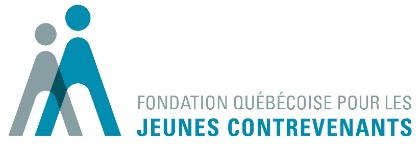 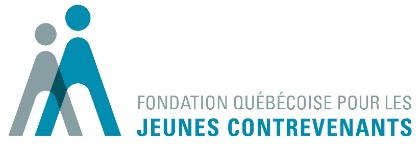 M. Réjean Tardif, présidentM. Gilles Roussel, vice-président M. Clément Laporte, directeur exécutif-secrétaireM. Claude Hallée, coordonnateur généralPoint prévu à l’ordre du jour :Adoption du projet d’ordre du jourLe président, Rejean Tardif souhaite la bienvenue aux membres et invite ceux-ci à prendre connaissance du projet d‘ordre du jour.    RÉSOLUTION 2020/10/06/550Il est proposé par : Gilles RousselAppuyé par : Rejean TardifQue l’ordre du jour soit adopté tel que déposéAdoptée à l’unanimité.Création d’un espace pour le CE sur le site web FQJC Le coordonnateur a mis en ligne un onglet destiné exclusivement aux membres du Conseil exécutif.Validation des mandats découlant du CA du 2020-09-17Clément Laporte dépose et présente certains des mandats qui découle des résolutions tirées de la réunion du CA du 17 septembre dernier portant sur les points suivants.  Tous accueillent favorablement les dis mandat rédiger par Clément.Accélération des processus administratifsOctroi des bourses à déterminer par le CELettres d’entente modifiant les accords de contribution des projets novateursNégociation pour un siège au CA du SAMVASuivis de certains points du CA du 2020-09-17 nécessitant une décision ou une orientation du CE avant le prochain CAResurfaçage ou réfection de la dalle de ciment du garage de l’immeuble Charny – choix de la soumissionLe coordonnateur Claude Hallée présente les deux soumissions qui ont été déposées pour les travaux dans le garage de notre immeuble sur Charny.RÉSOLUTION 2020/10/06/551Il est proposé par : Rejean TardifAppuyé par : Gilles RousselQue l’on signe le contrat de réfection du plancher du garage avec la firme AKTON selon l’estimé au montant de $8,617.38 Adoptée à l’unanimité.Transformation de la rencontre sur la réflexion stratégique du 2020-09-23 en assemblée spéciale du CA. Validation des mandats de modernisation des infrastructures de la FQJCMission et visionStatuts et règlementsRevoir le fonctionnement du CA et de ses comitésDynamiser les catégories de membresRévision des opérationsRÉSOLUTION 2020/10/06/552Il est proposé par : Gilles RousselAppuyé par : Raymond DesjardinsQue la rencontre sur la réflexion stratégique du 2020-09-23 soit, selon nos règlements, transformée en assemblée spéciale du CA. Adoptée à l’unanimité.Préparation de l’AGA du 2020-10-21Les membres de l’exécutif s’entendent sur l’ordre du jour de l’AGA ainsi que sur son déroulement.Travaux préparatoires découlant de la proposition OJ de l’AGAPour être en mesure d’assurer un bon déroulement de l’AGA les membres conviennent d’un certains nombres de travaux à faire.DiversSuivi de la demande de subvention de 75% du salaire du CG…Le directeur exécutif rappel les demandes faites à la firme Cloutier& Longtin concernant les subventions gouvernementales en lien avec les salaires.  Il exprime sa déception d’avoir eu peu de suivis de nos demandes et surtout d’avoir su près de 7 mois plus tard qu’elles étaient inadmissibles.Notes prises par Claude Hallée, 2020-10-06Révisé, 2020-11-23Adopté : 